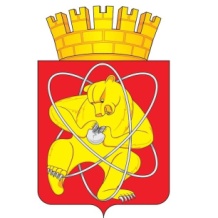 Муниципальное образование «Закрытое административно – территориальное образование Железногорск, Красноярского края»ГЛАВА ЗАТО г. ЖЕЛЕЗНОГОРСК ПОСТАНОВЛЕНИЕ29.05.2017                                                                                                             16г. ЖелезногорскО назначении публичных слушаний по вопросу о предоставлении разрешения на условно разрешенный вид использования земельного участка	В соответствии со статьей 28 Федерального закона от 06.10.2003 № 131-ФЗ «Об общих принципах организации местного самоуправления в Российской Федерации», статьей 39 Градостроительного кодекса Российской Федерации, решением Совета депутатов ЗАТО г. Железногорск от 28.04.2011 № 14-88Р «Об утверждении Положения о публичных слушаниях в ЗАТО Железногорск», статьей 18 Устава ЗАТО Железногорск:ПОСТАНОВЛЯЮ:1. Назначить и провести публичные слушания 28.06.2017 в 14-30 в п. Додоново, ул. Новоселов, 7 (здание клуба) по вопросу о предоставлении Коломеец Анне Петровне разрешения на условно разрешенный вид использования земельного участка - огородничество площадью 589 кв. м, местоположением: Российская Федерация, Красноярский край, ЗАТО Железногорск, п. Додоново, примерно в 23 м по направлению на юго-восток от жилого дома по ул. Луговая, 2Е, так как испрашиваемый земельный участок расположен в зоне застройки индивидуальными жилыми домами (Ж 1): - с целью огородничества.2. Опубликовать настоящее постановление в газете «Город и горожане», а так же разместить в сети «Интернет» на официальном сайте муниципального образования «Закрытое административно-территориальное образование Железногорск Красноярского края» (www.admk26.ru).3. Контроль над исполнением настоящего постановления оставляю за собой.4. Настоящее постановление вступает в силу после его официального опубликования.Глава ЗАТО г. Железногорск                               	                               В.В. Медведев